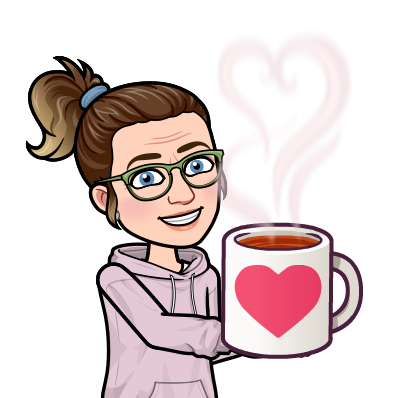 TimeMondayTuesdayWednesdayThursdayFriday9:00
Language ArtsLanguage ArtsLanguage ArtsArt Gym9:30Language Arts10:15GymGym10:30RecessRecessRecessRecessRecess10:45Math Game/PuzzleMath Game/PuzzleP.A.R.K NewsSilent ReadingSilent ReadingMathMathMathMathMath12:00LunchLunchLunchLunchLunch12:55Silent Reading/Mindfulness activityMUSICMUSICSocial Studies/ScienceSilent Reading/Mindfulness activity1:30DANCESocial Studies/ScienceSocial Studies/ScienceDANCE2:002 :00 D.P.A2:10 Library/Research/TechnologyNature School/Hike(most weeks)Language Arts Activities if notADST/Career2 :45Planners, clean upPlanners, clean upPlanners, Clean upPlanners, Clean upPlanners, Clean up